田浦・逸見地域包括支援センター　（正規）職員募集1　仕事内容　　高齢者の総合相談支援・地域支援活動　　介護予防に関する相談、プラン作成　　（横須賀市から委託をうけている地域包括支援センターでの勤務です）2　募集対象　 〇保健師　〇経験のある看護師　〇主任介護支援専門員　その他これに準ずる者３　労働条件等　○基本給　　18０，０００～２６０,０００　○通勤手当：実費支給（月額　45，０００円までを上限）　○諸手当：住宅手当、扶養手当、相談対応加算　等　○賞与：年2回　○勤務日・時間　　月～金曜日　　　8：２０～１7：0５（実働8時間）　　　土曜日　　　　　8：2０～1２：20（実働４時間）　　　　※月１回程度土曜日出勤有り。　　　　※短時間正規職員制度あり（30時間以上40時間未満の勤務）　○社会保険等：健康保険・厚生年金・労災保険・雇用保険　○退職金制度：あり（勤続1年以上で支給）　　　　　　　　（独立行政法人福祉医療機構・神奈川県福利協会の制度に加入）　　＊労働条件等詳しい内容についてはお問い合わせください。【応募方法】・電話でご連絡ください。面接日を決めさせていただきます。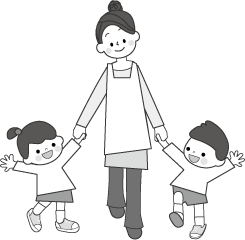 ・履歴書（写真貼付）、資格証明書（写）を送付してください。　・書類選考の上、面接試験（1次・2次）作文を実施します。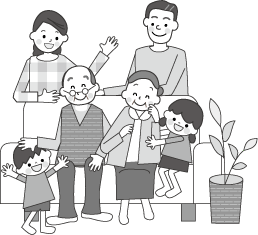 　　＊見学をご希望される方は下記までご連絡ください。＝連絡先＝　社会福祉法人横須賀基督教社会館　　法人事務局　　046-861-9773